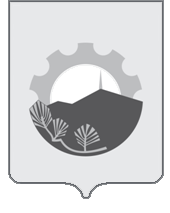 АДМИНИСТРАЦИЯ АРСЕНЬЕВСКОГО ГОРОДСКОГО ОКРУГА П О С Т А Н О В Л Е Н И ЕОб утверждении муниципальной целевой программы «Развитие внутреннего и въездного туризма на территории Арсеньевского городского округа»  на 2020-2024 годыВ целях развития муниципальной программы «Развитие внутреннего и въездного туризма на территории Арсеньевского городского округа» на 2020-2024 годы, в соответствии с Федеральным законом от 06 октября 2003 года № 131-ФЗ  «Об общих принципах организации местного самоуправления в Российской Федерации", Федеральным законом от 24 ноября 1996 года № 132-ФЗ "Об основах туристской деятельности в Российской Федерации", руководствуясь Уставом Арсеньевского  городского округа, администрация Арсеньевского городского округаПОСТАНОВЛЯЕТ:1. Утвердить прилагаемую муниципальную программу «Развитие внутреннего и въездного туризма на территории Арсеньевского городского округа» на 2020-2024 годы.2. Признать утратившим силу постановление администрации Арсеньевского городского округа от 23 декабря 2015 года № 924-па Об утверждении муниципальной программы «Развитие внутреннего и въездного туризма на территории Арсеньевского городского округа» на 2016-2021 годы».3. Организационному управлению администрации Арсеньевского городского округа (Абрамова) обеспечить официальное опубликование и размещение на официальном сайте администрации Арсеньевского городского округа настоящего постановления.4. Настоящее постановление вступает в силу после его официального опубликования и действует с 01 января 2020 года.5. Контроль за исполнением настоящего постановления возложить на заместителя главы администрации Арсеньевского городского округа С.Л.Черных.Врио Главы городского округа                                                     В.С. Пивень                                                                                         УТВЕРЖДЕНА                                                                                        постановлением администрации                                                                                       Арсеньевского городского округа       от «14» ноября 2019 года № 827-паПаспорт муниципальной программы «Развитие внутреннего и въездного туризма на территории Арсеньевского городского округа» на 2020-2024 годыСодержание проблемы и обоснование необходимости решения программными методамиМуниципальная программа "Развитие внутреннего и въездного туризма на территории Арсеньевского городского округа» на 2020-2024 годы (далее Программа) разработана администрацией городского округа в рамках реализации стратегических направлений развития Приморского края и городского округа на основании Федерального закона от 24 ноября 1996 года № 132-ФЗ "Об основах туристской деятельности в Российской Федерации", Указа Президента РФ от 25 апреля 1994 года № 813 "О дополнительных мерах по развитию туризма в Российской Федерации и об упорядочении использования государственной собственности в сфере туризма", Распоряжения Правительства РФ от 20 сентября 2019 года № 2129-р «Об утверждении Стратегии развития туризма в Российской Федерации на период до 2035 года», во исполнение полномочий, установленных Федеральным законом от 06 октября 2013 года № 131-ФЗ «Об общих принципах организации местного самоуправления в Российской Федерации» и содержит наиболее актуальные предложения и мероприятия в целях создания правовой, организационно-управленческой и экономической среды, благоприятной для развития туристической индустрии в городском округе.Администрация городского округа придает особое значение развитию туризма, так как он является фактором, способным решить не только социально-экономические проблемы городского округа, но и обеспечить определенное положение городского округа в ряду наиболее привлекательных для туристов городов Приморского края.Туризм сегодня является одной из наиболее высокодоходных и динамично развивающихся отраслей экономики, оказывающих сильное мультипликативное влияние на совокупную деятельность различных секторов экономики. Доход, получаемый от туризма, занимает значительную часть в бюджетах государств и составляет до 10 % валового национального продукта. Туристская индустрия располагает материально-технической базой, обеспечивает занятость большого числа людей и взаимодействует со всеми отраслями экономического комплекса, в силу чего выступает своеобразным катализатором социально-экономического развития территории. В более широком плане туристскую индустрию можно определить, как межотраслевой комплекс, включающий:- объекты туристического показа, развлечений, отдыха, спорта и других услуг;- широкую сферу услуг, которыми пользуется турист (торговля, общественное питание, бытовое и медицинское обслуживание и др.);-пассажирский транспорт (воздушный, водный, автомобильный, железнодорожный) с его разветвленной сетью технических служб;- различные специализированные туристские предприятия и предприятия отраслей, не имеющих ярко выраженного туристского характера (в частности, транспортного машиностроения и автомобилестроения, топливной промышленности, капитального и дорожного строительства, местной промышленности по изготовлению сувениров, пищевой промышленности, отраслей сельского хозяйства и т.п.). Индустрию туризма и гостеприимства следует считать комплексообразующей отраслью, основанной на интегрированном использовании всего экономического, культурного и природного потенциала территории. Последнее время активно развивается внутренний и въездной туризм, который рассматривается как одна из приоритетных отраслей экономики государства. Современное развитие сферы туризма характеризуется несколькими тенденциями:- активные формы отдыха вытесняют пассивные, как следствие, становятся популярными приключенческие и спортивные поездки, экологический туризм;- повышается интерес к национальной культуре, малым городам России, следствием этого стало возрастание этнографических туров по малым городам России;- большим спросом пользуются краткосрочные туры по городам;- снижается спрос на групповые поездки и активизируется индивидуальный туризм;- растет так называемый событийный туризм (спортивный, культурный, деловой).Одной из основных тенденций развития туризма также является сокращение времени, которое люди смогут выделять на отдых и путешествия при одновременном увеличении объема средств на эти цели. Следовательно, повышенным спросом будет пользоваться туристский продукт, предусматривающий максимум удовольствий и впечатлений за минимум времени.Развитие городского округа, как туристского центра, представляет собой сложный процесс. Он невозможен без формирования туристского образа городского округа с учетом интереса потенциальных гостей и продвижения этого образа. Важной составляющей является развитие туристской инфраструктуры городского округа, системы услуг для комфортного пребывания туристов. На сегодняшний день имеется достаточное количество положительных факторов, которые выделяют городской округ из числа других приморских городов и позитивно влияют на развитие в городском округе въездного и внутреннего туризма:1) Природный и географический потенциал – Находясь в центральной части Приморского края, городской округ занимает выгодное рекреационно-географическое положение (равноудаленное) для основных населенных пунктов Приморского края, с которыми он связан автомобильными дорогами. Арсеньевский городской округ способен принять и обслужить транзитный грузо-, пассажиропоток, следующий из городов Приморья и зарубежья в северную часть Приморья (Дальнегорск, Терней). Строительство федеральной трассы, минуя г. Уссурийск значительно сократило расстояние от столицы края – г. Владивостока до        г. Арсеньева, время поездки составляет 2,5-3ч. В результате существует близость для потенциального клиента из Владивостока, Хабаровска и других городов Дальнего Востока. Помимо преимуществ географического положения городской округ обладает благоприятными климатическими условиями, разнообразием рельефа (сопка Озорная), водными объектами (по территории города протекает две реки – Дачная и Арсеньевка) и богатой природой, как в городской черте, так и на территории близлежащих районов. 2) Наличие туристическо - рекреационных зон - Туристическо - рекреационные зоны являются условно выделенными участками городской территории, которые обладают целым набором признаков, удовлетворяющих интересам туристов Городской округ в значительной степени можно рассматривать как экспериментальную площадку, на которой будут отрабатываться новые технологии в туризме. Для формирования спортивно-оздоровительного комплекса необходима реализация трех инвестиционных проектов: Создание горнолыжного комплекса на сопке «Обзорная»;Реконструкция спортивно-оздоровительной базы «Салют»;Создание музея авиации под открытым небом на базе НП «Дальневосточный музей авиации»;Строительство крытого тренировочного катка.Предварительный анализ показал, что можно выделить 4 основных территории, пригодных для данной специализации. Эти территории обладают своеобразием природных ландшафтов, привлекательностью, в какой-то мере богатством архитектурного и историко-культурного наследия и, самое главное, наличием инфраструктуры туризма. Это предполагает следующие варианты их использования:1) Сопка Обзорная, где в настоящее время размещена горнолыжная база; 2) МАУ ЦТО «Салют» и трассы для занятия беговыми лыжами – под размещение базы зимних видов спорта;3) Территория Дальневосточного авиационного музея под открытым небом (рядом с ПАО ААК «Прогресс»).4) Крытый тренировочный каток (физкультурно-спортивный центр «Восток»)Для создания полноценного туристического комплекса на территории городского округа планируется дальнейшее развитие еще 2 функциональных туристско-рекреационных зон:          1) Парковая зона «Аскольд» (лесной массив, теннисные корты);2) Парковая зона «Восток» (зона аттракционов, «аквапарк» на территории бассейна и прилегающей к нему, детская площадка, зеленая зона).3) Исторически сложившийся образ Арсеньева- легенда о дружбе великого путешественника и исследователя Дальнего Востока В.К.Арсеньева с местным аборигеном Дерсу Узала, известна в России и за рубежом, а его современная история подтверждает статус уникальной территории – «города «Черных акул» и «спортивной столицы Приморья». Туристы, как правило, предпочитают виды отдыха, вызывающие острые ощущения и оставляющие заметный эмоциональный след на достаточно долгое время. Следовательно, необходимо использовать местный колорит, природные, исторические и культурные особенности для формирования "легенды места" как важной составной части PR-кампании. Большую роль играют те событийные мероприятия, доступ к которым турист может получить только здесь, и нигде более.4) Жители города обладают высоким интеллектуальным и творческим потенциалом. В городе функционирует одна из лучших в Приморском крае систем начального и среднего образования. Система профессионального образования представлена учреждением высшего образования – филиалом ДВФУ, одним учреждением среднего специального образования и одним средним профессиональным училищем, которые готовят для организаций города кадры по большему перечню специальностей, в т.ч. специалистов по социально-культурному сервису и туризму. 5) Культура современного Арсеньева выстроена таким образом, что стала открытой для представителей других регионов. В городском округе накоплен большой опыт проведения культурных, спортивных и деловых мероприятий, в т.ч. всероссийского и международного масштабов, есть необходимые для этого ресурсы, подготовлена инфраструктура транспорта, связи, размещения и обслуживания. Эту инфраструктуру можно и нужно использовать, и развивать в интересах города.6) Наличие туристской инфраструктуры: - объекты экскурсионного туризма (в том числе Музей истории г. Арсеньева, архитектурный комплекс В.К.Арсеньеву на сопке Увальной, памятники и памятные места);- объекты и мероприятия зрелищного туризма («Дворец культуры «Прогресс», Детская школа циркового искусства «Весёлая арена», кинотеатр «Космос», периодические объекты выставочной деятельности), соревнования по спидвею, мотокроссу;- ресурсы религиозного и паломнического туризма (храмы - Благовещения Пресвятой Богородицы и Михайло-Архангельский);- ресурсы познавательного туризма (Центр внешкольной работы, Детская школа искусств).Однако, основной туристический ресурс городского округа – наличие развитой сети спортивных сооружений следующих организаций:Муниципальное бюджетное учреждение «Физкультурно-спортивный центр «Полет»;Муниципальное бюджетное учреждение «Физкультурно-спортивный центр «Юность»;Муниципальное бюджетное учреждение «Физкультурно-спортивный центр «Богатырь»;Муниципальное бюджетное учреждение «Физкультурно-спортивный центр «Восток»;Спортивный центр «Доджо». Развитию туристской отрасли на территории городского округа способствуют функционирующие предприятия туристской индустрии: гостиницы, базы отдыха, транспортные предприятия, предприятия общественного питания.В настоящее время на развитие въездного и внутреннего туризма в городском округе влияет ряд негативных факторов таких, как:1) структура туристского рынка смещена в сторону выездного туризма как направления, не требующего капиталовложений в туристскую инфраструктуру и создание туристского продукта. Городской округ имеет отрицательное сальдо по туристским потокам; 2) недостаточный уровень развития туристкой инфраструктуры и недостаток разнообразия объектов туристского показа;3) недостаточный уровень доступности к туристическим объектам, в т.ч. недостаточность туристских навигационных знаков;4) негативное влияние сезонного фактора (лето – «мертвый» сезон);5) низкий уровень маркетинга и рекламы рекреационно-туристических услуг городского округа, отсутствие продуманного комплекса информационных и представительских материалов о г.Арсеньеве, ассортимента сувениров.Анализ состояния сферы туризма на территории городского округа представлен в таблице.SWOT анализ развития туризмаПреодоление вышеуказанных проблем, создание и развитие конкурентоспособной туристской отрасли на территории городского округа,  как одной из ведущих, приоритетных отраслей экономики,  что обеспечит с одной стороны - удовлетворение спроса потребителей и с другой стороны - весомый вклад в социально-экономическое развитие городского округа за счет увеличения притока инвестиций, увеличения числа рабочих мест, доходной части бюджета городского округа, улучшения здоровья населения, сохранения и рационального использования культурно-исторического и природного наследия,  возможно программно-целевым методом, для этого разработана настоящая Программа.2. Цели и задачи ПрограммыЦели:1) Создание благоприятных условий для оздоровления и отдыха жителей и гостей города.2) Создание действующего механизма привлечения и приема туристов в городе, формирование туристского продукта совместно с близлежащими территориями и его продвижение на российском рынке.Измерение достижения поставленных целей осуществляется исполнением целевых показателей, предусмотренных приложением № 2 к Программе. При неисполнении целевых показателей в полном объеме цель не будет достигнута, в данном случае программа не будет эффективной. Достижение поставленных целей осуществляется путем решения следующих задач: 1. Развитие инфраструктуры туристических услуг на территории   городского округа. 2. Позиционирование городского округа как привлекательной территории для туризма и отдыха.                                                          3. Приток инвестиций в сфере туризма, создание новых рабочих мест, увеличение доходов от туристической деятельности. Целевые индикаторы и показатели ПрограммыЦелевые показатели (индикаторы) муниципальной программы соответствуют ее приоритетам, целям и задачам и позволяют прогнозировать конкретные результаты выполнения программы по годам, а также эффективность деятельности органов местного самоуправления Арсеньевского городского округа в сфере туризма.Целевые показатели (индикаторы) мероприятий Программы по годам реализации представлены в Приложении № 2 к настоящей Программе.Выполнение мероприятий муниципальной программы приведет к достижению следующих целевых показателей муниципальной программы:- увеличение численности граждан России и иностранных граждан, размещенных в коллективных средствах размещения на 12%;- увеличение коэффициента заполняемости номерного фонда в коллективных средствах размещения на 1%; - увеличение объема платных туристских услуг на 10,6%; - увеличение количества мероприятий туристической направленности -  2 ед.;- установка баннеров — 3 ед.;-доля граждан, удовлетворенных развитием внутреннего туризма на территории Арсеньевского городского округа от общего количества опрошенных -37%.4. Обобщенная характеристика мероприятий ПрограммыПрограмма содержит мероприятия, сгруппированные по двум разделам. Основные разделы мероприятий Программы сформированы с учетом проблем, требующих решения на местном уровне.Перечень и краткое описание мероприятий, реализуемых в составе муниципальной программы 5. Сроки и этапы реализации ПрограммыПрограмма реализуется в 2020– 2024 годах в один этап с ежегодной реализацией каждого мероприятия программы. С целью достижения запланированных результатов программы период реализации мероприятий составляет пять лет.6. Механизм реализации Программы и контроль за ходом её исполнения Реализация мероприятий 1.4-1.7 приложения № 1 к Программе осуществляется без привлечения бюджетных средств. Остальные мероприятия, указанные в приложении № 1 к Программе, реализуются путем заключения муниципальных контрактов с поставщиками товаров, работ (услуг) в соответствии с процедурами, предусмотренными Федеральным законом от 05 апреля 2013 года № 44-ФЗ «О контрактной системе в сфере закупок товаров, работ, услуг для обеспечения государственных и муниципальных нужд».Координацию программы осуществляет управление экономики и инвестиций администрации Арсеньевского городского округа. Комплексный контроль за исполнением мероприятий Программы осуществляет заместитель главы администрации городского округа, курирующий вопросы финансов, бюджетного учета, экономики, торговли, муниципального заказа, земельных и имущественных отношений.7. Ресурсное обеспечение ПрограммыМероприятия программы реализуются за счет средств бюджета городского округа. Субсидии из федерального бюджета, бюджета Приморского края, из внебюджетных средств на реализацию Программы не привлекаются.Общий объем финансирования Программы из бюджета городского округа на 2020-2024 годы - 125 тыс. рублей, в том числе по годам: в 2020 году – 25 тыс. руб.,в 2021 году -  25 тыс. руб., в 2022 году -  25 тыс. руб.,в 2023 году -  25 тыс. руб.,в 2024 году -  25 тыс. руб.Ресурсное обеспечение каждого мероприятия Программы по срокам реализации указано в приложении № 1 к Программе. _______________________________________________«Приложение №1                                                                                                                                                                            к муниципальной программе                                                                                                                                                                                                                                                                                                                                                           «Развитие внутреннего и  въездного туризмана территории Арсеньевского городского округа» на 2020-2024 годыИнформацияо ресурсном обеспечении Программы за счет средств бюджета городского округа и прогнозная оценка привлекаемых на реализацию её целей средств федерального бюджета, краевого бюджета, бюджетов государственных внебюджетных фондов, иных внебюджетных источниковБГО – бюджет городского округа_______________________________________________   Приложение №2                                                                                                                                              к муниципальной программе   «Развитие внутреннего и въездного туризмана территории Арсеньевского городского округа» на 2020-2024 годыСведения о показателях (индикаторах) муниципальной программы«Развитие внутреннего и въездного туризма на территории Арсеньевского городского округа» на 2020-2024 годы______________________________________________14 ноября 2019 г.г.Арсеньев№827-паНаименование программыМуниципальная программа «Развитие внутреннего  и въездного туризма на территории Арсеньевского городского округа» на 2020-2024 годы (далее –Программа)Ответственный исполнитель программыУправление экономики и инвестиций администрации Арсеньевского городского округа (далее – городского округа)Соисполнители ПрограммыУправление имущественных отношений администрации городского округаЦели Программы1. Создание действующего механизма привлечения и приема туристов в городском округе, формирование туристского продукта и его продвижение на российском рынке. 2. Создание благоприятных условий для оздоровления и отдыха жителей и гостей города.       Задачи Программы 1. Развитие инфраструктуры туристических услуг на территории   городского округа. 2.Позиционирование городского округа как привлекательной территории для туризма и отдыха.                                                          3. Привлечение инвестиций в сфере туризма, создание новых рабочих мест, увеличение доходов от туристической деятельности. Целевые индикаторы и показатели программы соответствие целей, задач, показателей1. Численность граждан (в т.ч. иностранных граждан), размещенных в коллективных средствах размещения;2. Коэффициент заполняемости номерного фонда в коллективных средствах размещения;3. Объем платных туристских услуг (в т.ч. объем платных услуг гостиниц и других коллективных средств размещения);4. Количество мероприятий туристической направленности;5. Количество установленных баннеров;6. Доля граждан, удовлетворенных развитием внутреннего туризма на территории Арсеньевского городского округа от общего количества опрошенных, %Этапы и сроки реализации программыПрограмма реализуется в один этап в 2020-2024 годахОбъем средств бюджета городского округа на  финансирование  программы и прогнозная оценка привлекаемых на реализацию  ее  целей
средств федерального бюджета, краевого бюджета, бюджетов государственных  внебюджетных фондов,  иных  внебюджетных   источниковОбщий объем финансирования Программы осуществляется из бюджета городского округа и составляет 125 тыс. руб. в том числе по годам:                                                          
в 2020 году – 25 тыс. руб.,в 2021 году -  25 тыс. руб., в 2022 году -  25 тыс. руб.в 2023 году -  25 тыс. руб.в 2024 году - 25 тыс. руб.Субсидии из федерального бюджета, бюджета Приморского края, из внебюджетных средств на реализацию Программы не привлекаются.Ожидаемые конечные результаты  Увеличение численности граждан России и иностранных граждан, размещенных в коллективных средствах размещения на 12%;Увеличение коэффициента заполняемости номерного фонда в коллективных средствах размещения 
на 1%; Увеличение объема платных туристских услуг на 10,6%; Увеличение количества мероприятий туристической направленности -  2 ед.;Установка баннеров — 3 ед.;Доля граждан, удовлетворенных развитием внутреннего туризма на территории Арсеньевского городского округа от  общего количества опрошенных  -37%Сильные стороны (S)Слабые стороны (О)Наличие инфраструктуры муниципальных учреждений физической культуры и спортаНизкая материально-техническая база муниципальных учреждений обеспечивающих досуг населенияНаличие системы проведения   культурно-   массовых мероприятий,      обеспечивающих досуг населенияОтсутствие единого информационного пространства в сфере туризма, низкий уровень информационного сопровождения деятельности учрежденийНаличие на территории города культурного и культурно-исторического наследияКадровый дефицит (кадровое старение в педагогических коллективах; отток кадров в учреждениях культурно-досугового типа)Возможности (W)Угрозы (Т)Развитие    частного    бизнеса    в    сфере туризмаНедостаточное финансовое обеспечение муниципальных учреждений культуры и спорта;Низкая заинтересованность внутренних инвесторов в коммерциализации туристических проектовСохранение и популяризация культурного наследия народов Российской Федерации на территории городского округаДефицит специалистов, способных осуществлять эффективный менеджмент и коммерциализацию культурно-исторического наследия городаРазработка         новых         туристических маршрутов, интеграция в региональную и межрегиональную  сеть туристских маршрутовНедостаточный ассортимент культурных и спортивных событий№  п/пНаименование мероприятийОтветственный исполнитель, соисполнителиСрокСрокОжидаемый непосредственный результат (краткое описание)№  п/пНаименование мероприятийОтветственный исполнитель, соисполнителиначала  реализацииокончания реализацииОжидаемый непосредственный результат (краткое описание)1.Изготовление, монтаж и демонтаж туристского баннера (18 кв.м. ) для социально-рекламного щитаУправление экономики и инвестиций администрации городского округа2020 2024Установка баннеров — 3 ед.2.Установка дорожных указателей к объектам культурного наследияУправление экономики и инвестиций администрации городского округа20212029Увеличение численности граждан России и иностранных граждан, размещенных в коллективных средствах размещения на 12%;Увеличение коэффициента заполняемости номерного фонда в коллективных средствах размещения на 1%;3.Представление материалов в Департамент туризма Приморского края для формирования информационных, рекламных материалов о туристических ресурсах Арсеньевского городского округаУправление экономики и инвестиций администрации городского округа20202024Увеличение объема платных туристских услуг на 10,6%;4. Информационное сопровождение организации и проведения событийных мероприятий, проводимых на территории Арсеньевского городского округаУправление экономики и инвестиций администрации городского округа20202024Увеличение объема платных туристских услуг на 10,6%;5.Составление и ведение Реестра предприятий инфраструктуры туристического бизнесаУправление экономики и инвестиций администрации городского округа20202024Увеличение объема платных туристских услуг на 10,6%; .6.Мониторинг общественного мнения о развитии внутреннего туризма на территории Арсеньевского городского округаУправление экономики и инвестиций администрации городского округа20202024Доля граждан, удовлетворенных развитием внутреннего туризма на территории Арсеньевского городского округа от  общего количества опрошенных  - 37%7.Обновление информационной базы «Гостям города», содержащей основные туристические ресурсы на сайте администрации Арсеньевского городского округаУправление экономики и инвестиций администрации городского округа20202024Увеличение объема платных туристских услуг на 10,6%;8.Участие в мероприятиях туристической направленности, проводимых на территории Арсеньевского городского округа и Приморского краяУправление экономики и инвестиций администрации городского округа20202024Увеличение количества мероприятий туристической направленности -  2 ед.;№ п/пНаименование программы, отдельного мероприятияИсточники ресурсного обеспеченияОценка расходов (тыс. руб.)Оценка расходов (тыс. руб.)Оценка расходов (тыс. руб.)Оценка расходов (тыс. руб.)Оценка расходов (тыс. руб.)Оценка расходов (тыс. руб.)Ответственный исполнительПериод реализации№ п/пНаименование программы, отдельного мероприятияИсточники ресурсного обеспеченияВсегов том числе по годам:в том числе по годам:в том числе по годам:в том числе по годам:в том числе по годам:Ответственный исполнитель№ п/пНаименование программы, отдельного мероприятияИсточники ресурсного обеспеченияВсего2020202120222023202412345678910111Создание системы информационного обеспечения туризма и туристической деятельности на территории Арсеньевского городского округа, в том числе:всего1252525252525управление экономики и инвестиций администрации  городского округа 2020-20241Создание системы информационного обеспечения туризма и туристической деятельности на территории Арсеньевского городского округа, в том числе:БГО1252525252525управление экономики и инвестиций администрации  городского округа 2020-20241.1Изготовление, монтаж и демонтаж туристского баннера (18 кв.м. ) для социально-рекламного щитавсего802010201020управление экономики и инвестиций администрации  городского округа 2020-20241.1Изготовление, монтаж и демонтаж туристского баннера (18 кв.м. ) для социально-рекламного щитаБГО802010201020управление экономики и инвестиций администрации  городского округа 2020-20241.1.1Изготовление туристского баннера (18 м2) для социально-рекламного щитавсего3010010010управление экономики и инвестиций администрации  городского округа 2020,2022,20241.1.1Изготовление туристского баннера (18 м2) для социально-рекламного щитаБГО3010010010управление экономики и инвестиций администрации  городского округа 2020,2022,20241.1.2Монтаж и демонтаж туристского баннера всего501010101010управление экономики и инвестиций администрации  городского округа 2020-20241.1.2Монтаж и демонтаж туристского баннера БГО501010101010управление экономики и инвестиций администрации  городского округа 2020-20241.2Установка дорожных указателей к объектам культурного наследиявсего200100100управление экономики и инвестиций администрации  городского округа 2021,20231.2Установка дорожных указателей к объектам культурного наследияБГО200100100управление экономики и инвестиций администрации  городского округа 2021,20231.3Представление материалов в Департамент туризма Приморского края для формирования информационных, рекламных материалов о туристических ресурсах Арсеньевского городского округавсегофинансирование не требуетсяфинансирование не требуетсяфинансирование не требуетсяфинансирование не требуетсяфинансирование не требуетсяфинансирование не требуетсяуправление экономики и инвестиций администрации  городского округа 2020-20241.3Представление материалов в Департамент туризма Приморского края для формирования информационных, рекламных материалов о туристических ресурсах Арсеньевского городского округаБГОфинансирование не требуетсяфинансирование не требуетсяфинансирование не требуетсяфинансирование не требуетсяфинансирование не требуетсяфинансирование не требуетсяуправление экономики и инвестиций администрации  городского округа 2020-20241.4Информационное сопровождение организации и проведения событийных мероприятий, проводимых на территории Арсеньевского городского округавсегофинансирование не требуетсяфинансирование не требуетсяфинансирование не требуетсяфинансирование не требуетсяфинансирование не требуетсяфинансирование не требуетсяорганизационное управление администрации городского округа2020-20241.4Информационное сопровождение организации и проведения событийных мероприятий, проводимых на территории Арсеньевского городского округаБГОфинансирование не требуетсяфинансирование не требуетсяфинансирование не требуетсяфинансирование не требуетсяфинансирование не требуетсяфинансирование не требуетсяорганизационное управление администрации городского округа2020-20241.5Составление и ведение Реестра предприятий инфраструктуры туристического бизнесавсегофинансирование не требуетсяфинансирование не требуетсяфинансирование не требуетсяфинансирование не требуетсяфинансирование не требуетсяфинансирование не требуетсяуправление имущественных отношений администрации городского округа2020-20241.5Составление и ведение Реестра предприятий инфраструктуры туристического бизнесаБГОфинансирование не требуетсяфинансирование не требуетсяфинансирование не требуетсяфинансирование не требуетсяфинансирование не требуетсяфинансирование не требуетсяуправление имущественных отношений администрации городского округа2020-20241.6Мониторинг общественного мнения о развитии внутреннего туризма на территории Арсеньевского городского округавсегофинансирование не требуетсяфинансирование не требуетсяфинансирование не требуетсяфинансирование не требуетсяфинансирование не требуетсяфинансирование не требуетсяуправление экономики и инвестиций администрации городского округа2020-20241.6Мониторинг общественного мнения о развитии внутреннего туризма на территории Арсеньевского городского округаБГОфинансирование не требуетсяфинансирование не требуетсяфинансирование не требуетсяфинансирование не требуетсяфинансирование не требуетсяфинансирование не требуетсяуправление экономики и инвестиций администрации городского округа2020-20241.7Обновление информационной базы «Гостям города», содержащей основные туристические ресурсы на сайте администрации Арсеньевского городского округа всегофинансирование не требуетсяфинансирование не требуетсяфинансирование не требуетсяфинансирование не требуетсяфинансирование не требуетсяфинансирование не требуетсяуправление экономики и инвестиций администрации городского округа2020-20241.7Обновление информационной базы «Гостям города», содержащей основные туристические ресурсы на сайте администрации Арсеньевского городского округа БГОфинансирование не требуетсяфинансирование не требуетсяфинансирование не требуетсяфинансирование не требуетсяфинансирование не требуетсяфинансирование не требуетсяуправление экономики и инвестиций администрации городского округа2020-20241.8Участие в мероприятиях туристической направленности, проводимых на территории Арсеньевского городского округа и Приморского края всего2555555управление экономики и инвестиций администрации городского округа2020-20241.8Участие в мероприятиях туристической направленности, проводимых на территории Арсеньевского городского округа и Приморского края БГО2555555управление экономики и инвестиций администрации городского округа2020-2024Всего по программе:Всего по программе:всего1252525252525Всего по программе:Всего по программе:БГО1252525252525№ п/пНаименование индикатораЕд. изм.Отчетный 2018 годТекущий 2019 годОчередной 2020 годПервый год планового периода 2021 годВторой год планового периода 2022 годТретий год планового периода 2023 годЧетвертый год планового периода 2024 год1234456781.Численность граждан   (в т.ч. иностранных граждан), размещенных  в коллективных средствах размещениятыс. чел.8,58,68,89,09,29,49,62.Коэффициент заполняемости номерного фонда в коллективных средствах размещения%6,97,67,88,08,28,48,63.Объем платных туристских услуг (в т.ч. объем платных услуг гостиниц и других коллективных средств размещения)млн. руб.21,622,623,023,524,024,525,04.Количество мероприятий туристической направленности (с нарастающим итогом)ед.01123335.Количество установленных баннеров (нарастающим итогом)ед.01112236.Доля граждан, удовлетворенных развитием внутреннего туризма на территории Арсеньевского городского округа от  общего количества опрошенных  %25272931333537